Муниципальное дошкольное образовательное учреждение «Детский сад №9 «Журавушка» комбинированного вида городского округа Стрежевой»ДОКЛАДна тему: «Сказка – источник духовно – нравственного воспитания детей»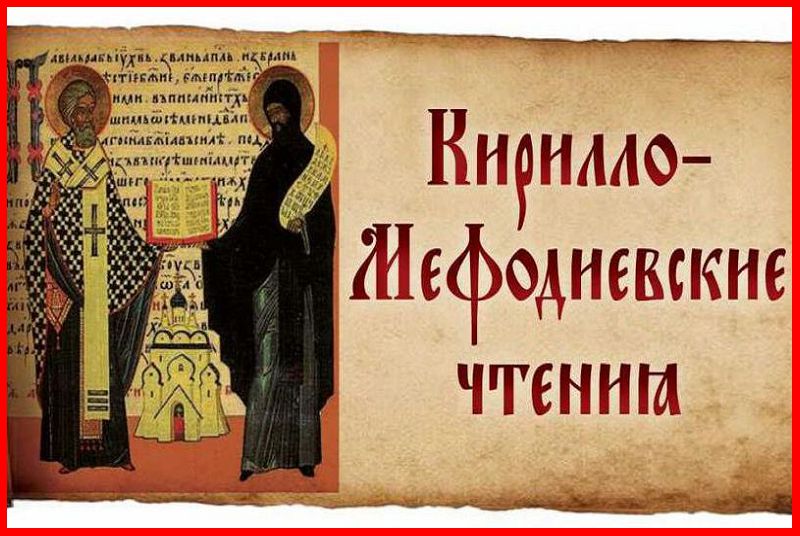 Автор: Ожгибесова Анна Николаевна                                                       г. Стрежевой 2018г.Каким будет наше будущее? На этот вопрос ответить не просто, но мы все верим, что оно будет светлым, полным радости, лишенным печали. Мы, педагоги, можем уверенно сказать: будущее станет таким, каким будет человек. Оно всецело зависит от того, какие основы мы закладываем в сознание детей в настоящем. В дошкольном возрасте, в том числе, происходит формирование нравственных черт и качеств личности ребенка: умение различать, что хорошо и что плохо; делать то, что можно и воздерживаться от того, что не дозволено, быть правдивым и скромным, доброжелательно относиться к сверстникам.С другой стороны, в настоящее время мы все чаще наблюдаем примеры того, что у некоторых детей слабо развиты навыки сочувствия, сопереживания, доброты. Под влиянием некоторых современных мультфильмов у детей искажены представления о нравственных качествах. Поэтому, нравственное воспитание – одна из актуальных проблем, которая должна решаться сегодня всеми, кто имеет отношение к детям. Богатейшим источником народной мудрости, средством духовно-нравственного воспитания детей является передающееся из поколения в поколение устное народное творчество – фольклор. С фольклорными произведениями мы знакомим ребенка с рождения – колыбельные песенки, потешки. Это не просто песенки, а заговоры-обереги, созданные на магической силе воздействия слова и музыки.Свое детство мы помним со сказками. Невозможно представить взрослого человека, которому не рассказывали в детстве сказок. Веками сказки читались на ночь, обеспечивая ребенку тем самым не только спокойный сон, но и оказывая воспитательное воздействие. Корней Иванович Чуковский писал: «Цель сказки – воспитать в ребенке человечность – эту дивную способность человека волноваться чужим несчастьям, радоваться радостям другого, переживать чужую судьбу, как свою». Встреча со сказкой – это всегда праздник для детей. Поэтому из всего многообразия жанров фольклора, в своей работе с детьми отдаю предпочтение сказке.Ведь сказка для ребенка – это не просто вымысел, фантазия, это особая реальность мира чувств. Слушая сказки, дети глубоко сочувствуют персонажам, у них появляется внутренний импульс к содействию, к помощи, к защите. И именно этот импульс и позволяет сделать сказку в работе с младшими дошкольниками базовым основанием при построении образовательного процесса. Эмоциональная отзывчивость детей младшего дошкольного возраста на появление сказочного героя дает нам возможность сделать процесс обучения для них мотивированным и интересным. Давайте сравним установку воспитателя – «Детки, сегодня мы с вами будем строить домик» или после прочтения сказки «Заюшкина избушка» воспитатель предлагает детям: «Ребята, а как вы думаете, что чувствует лисичка, когда ее выгнали из дома? А давайте поможем лисичке стать доброй и, построим ей домик?  А как это можно сделать? Практика показала, что включение сказки в занятие способствует возникновению у детей нужной мотивации к деятельности, придает деятельности смысл и направленность, ориентирует на достижение цели.Появление героя из знакомой сказки – универсальный прием, которым пользуются педагоги нескольких поколений; он способствует тому, что ребенок из пассивного наблюдателя превращается в активного участника образовательного процесса. Особый всплеск эмоции вызывает общение персонажа сказки с детьми, когда он ищет у детей поддержки, просит совета, помощи. Сказки помогают показать ребенку, как дружба и взаимопомощь помогают победить тому, кто слаб «Заюшкина избушка». Сказка «Репка» учит быть дружными, «Теремок» - учит жить дружно, помогать друг другу. Наказ слушаться родителей, старших звучит в сказке «Гуси-лебеди», забота о ближнем поощряется в сказке «Бобовое зернышко». Решая задачи нравственно-патриотического и духовного воспитания дошкольников необходимо учитывать потенциал сказки для всестороннего развития детей младшего дошкольного возраста. Опыт работы дошкольных учреждений показывает, как раз, использование потенциала сказок для развития всех сторон личности ребенка-дошкольника.Так, представленная на слайде авторская дидактическая игра направлена на формирование элементарных математических представлений (совершенствовать умение различать и называть знакомые геометрические фигуры, различать предметы по размеру, используя слова «большой» - «маленький», лисичка далеко, а лягушка – близко, ориентироваться в пространстве «вверху»-«внизу»), развитие диалогической речи (упражнение в пересказе отрывков и повторяющейся речи персонажей сказки), расширение представлений об окружающем мире (о  растениях, лесных и домашних животных). Как же прочесть ребенку сказку, чтобы она стала средством его развития?Самый распространенный метод ознакомления со сказкой - выразительное, эмоциональное чтение воспитателя. А рассматривание иллюстраций в книге способствует лучшему восприятию и усиливает воздействие текста. Книжные иллюстрации открывают широкие возможности познавательного и речевого развития детей: знакомство с внешним видом животных, обсуждение их повадок; обсуждение настроения героев, изображенного в книге; их одежды, предметного окружения, времени года.Исконный способ передачи сказки – из уст в уста. Их всегда эмоционально сказывали. В своей работе также широко использую свободную передачу текста сказки – рассказывание. Рассказывание сопровождаю «подвижными иллюстрациями» настольного театра. Во время рассказывания включаю пояснения, например, – мышка из сказки «Теремок» впустила лягушку в теремок. Как можно назвать мышку, какая она? (добрая, чуткая, гостеприимная). Что лягушка могла сказать мышке потом? – Спасибо!Остановка перед репликой героя для уточнения у детей, каким голосом он должен ее произнести (медведь – грубым, мышонок – тонким, писклявым и пр.) способствует формированию у детей интонационной и тембровой чувствительности и обогащает понимание образа героев.Для ознакомления со сказками использую еще один прием – беседу по сказке. Для организации беседы продумываются вопросы, которые помогут ребенку разобраться в образе героя и высказать свое отношение к нему. Очень важно побуждать детей по собственной инициативе высказываться по поводу действий различных персонажей, особенно нравственно противоположных типов, проявлять отзывчивость, умение пожалеть, посочувствовать, порадоваться, вспомнить свои собственные отрицательные и положительные поступки. Для закрепления материала предлагаем детям дидактические игры на материале знакомых сказок. В свободное время целесообразно предложить детям дидактические игры, направленные на запоминание детьми последовательности событий сказки: «Что за чем? (Сказочная цепочка)», «Сказочный пазл», «Сказочное лото», «Озвучь сказку» и пр. На занятиях по ознакомлению детей со сказкой применяются и технические средства обучения. В качестве приема используется просмотр сказок в мультимедийном варианте либо прослушивание в записи известных мастеров сцены. Используем инсценированние, которое является одной из форм активного восприятия сказки. Для младших дошкольников доступной формой инсценирования является настольный театр, перчаточный кукольный театр.Научить детей способам перевоплощения, передаче сказочного образа: жестов, поз, походки героев – помогают подвижные игры, в которых требуется имитация движений животных, например: «У медведя во бору…», «Совушка», «Кот и мыши» и другие. Знакомство со сказкой заканчивается продуктивной деятельностью: лепка персонажей сказки, построение нового дома для зверей, раскрашивание иллюстраций к сказкам.  Сказка, ее композиция, яркое противопоставление добра и зла, нравственные образы героев, выразительный язык, динамика событий доступны пониманию детей.  Это делает сказку незаменимым инструментом формирования нравственно здоровой личности ребенка. Читайте и рассказывайте детям добрые народные сказки!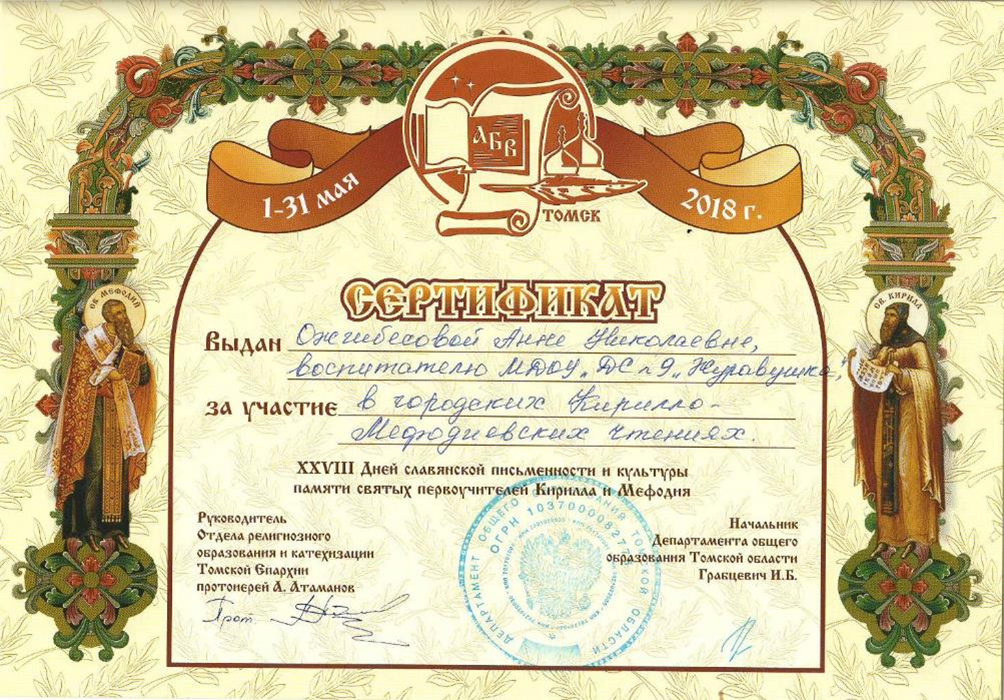 